Natur zientziak, 2020/ apirila/29EGURALDIA ETA METEOROLOGIA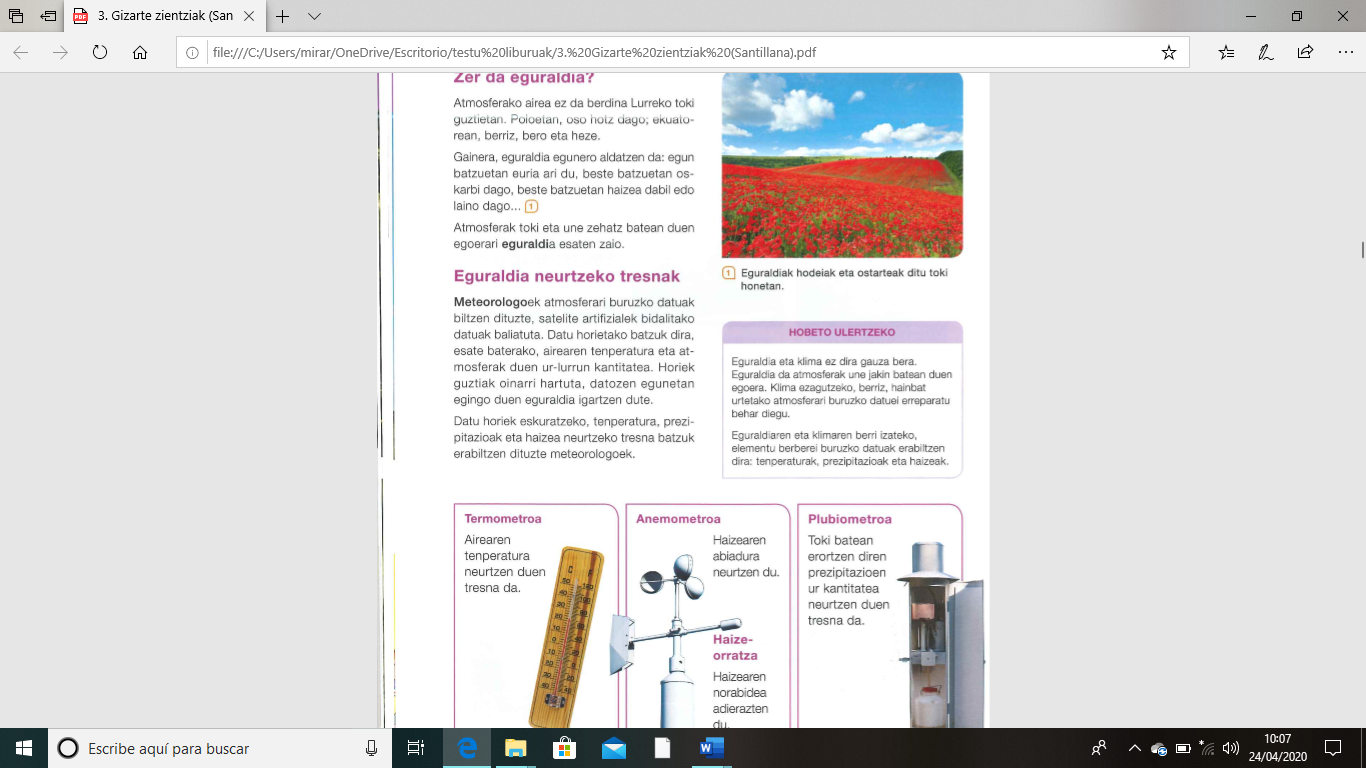 Eguraldia: atmosferan une zehatz batean dagoen egoera. En un momento concreto como está la atmósfera. En dun día puede estar muy diferente, con nubes, despejado..Eguraldian fenómeno hauek izaten ditugu kontuan.TENPERATURA: atmosferako aireak duen bero kantitatea. Cantidad de aire caliente que tiene la atmósfera. HAIZEA: airea mugimenduan. El viento es el aire en movimiento. HEZETASUNA: humedad.PREZIPITAZIOAK: euria, elurra txingorra. ( lluvia, nieve, granizo)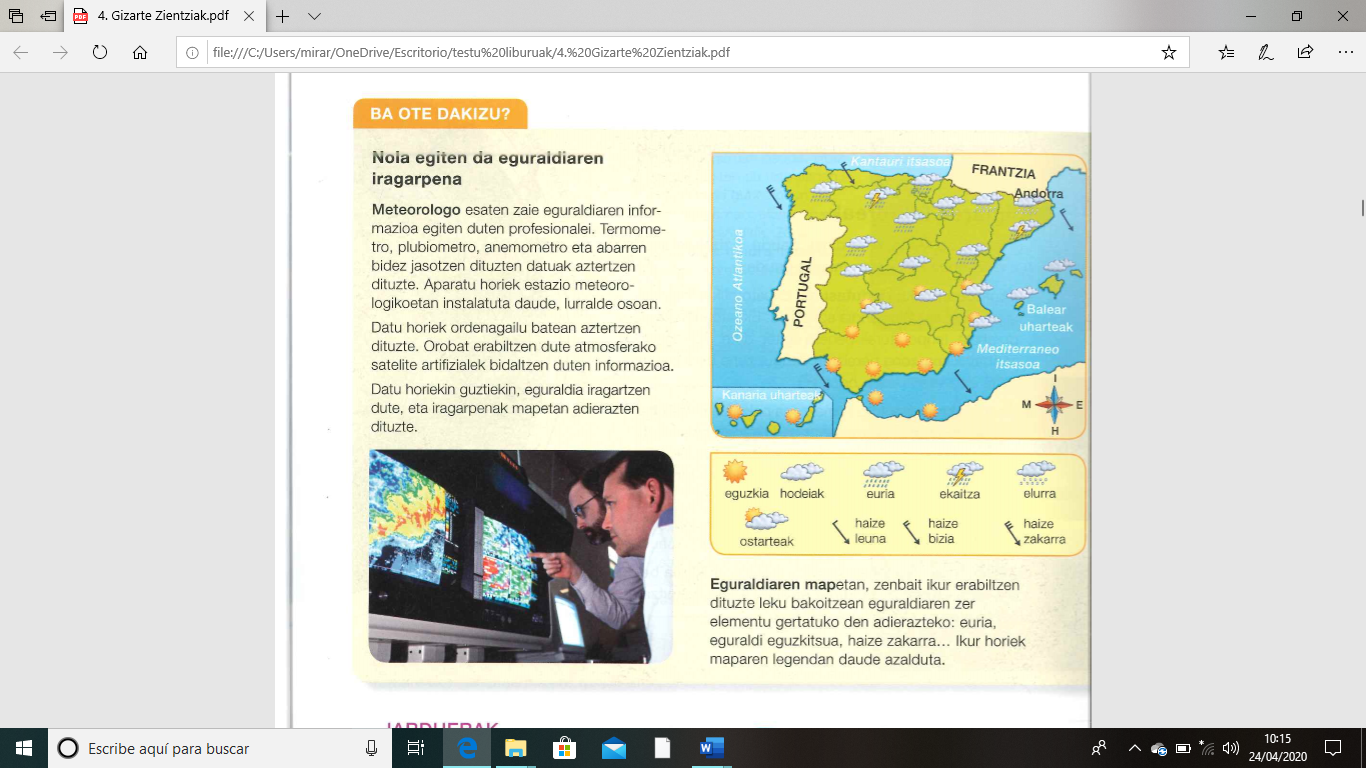 Los meteorólogos son los profesionales que hacen la información sobre el tiempo. Utilizan las herramientas que hemos visto arriba como el termómetro, pluviómetro y anemómetro para conseguir los datos y después analizarlos.Esas herramientas las tienen en las estaciones meteorológicas y un ordenador las analiza. Con toda esa información pueden saber que tiempo va a hacer y se hacen los mapas que vemos en la televisión.GALDERAK.Zer da eguraldia?  ¿ que es el tiempo?Zer da temperatura? ¿ Qué es la temperatura?Zer da Haizea? ¿ qué es el viento?Zeintzuk dira prezipitazioak? ¿Qué son las precipitaciones?Nortzuk egiten dute eguraldiaren informazioa hartzea? ¿ Quienes son los profesionales que recogen información sobre el tiempo?Zein tresna erabiltzen dituzte? ¿ Qué herramientas utilizan?Osatu taula hau zure herriko eguraldia idatziz egun hauetan.EGUNATemperatura( zenbat gradu daude?) Haizea egiten du?PrezipitazioakEuria, txingorra edo elurra egiten du?Asteazkena goizeanAsteazkena arratsaldeanOsteguna goizeanOsteguna arratsaldean